Meeting in Estonia (C1)   19.05.-25.05.2017Land art and outdoor learningFr  19.05 Arriving to Tallinn Town Hall square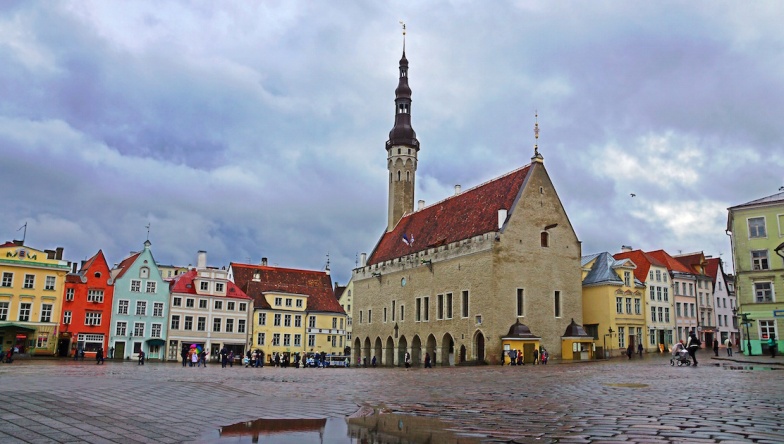 Sat 20.05  9.15 getting together by Toompea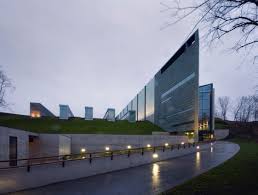 9.30 A small sightseeing in Tallinn (old town)10. 30 A coach will take us to KUMU ( Art museum), where we have an excursion in two groups: 90 minutes tour for teachers 60 minutes tour + 30 minutes workshop for students (conducting colors in modern art style)13.00 Lunch in KUMU  (11,50)14.30 Leaving for Tartu. It will take about  2 and half hours ( a coach).17.00 Accomodation in the hostel of Tartu University, Raatuse 22. 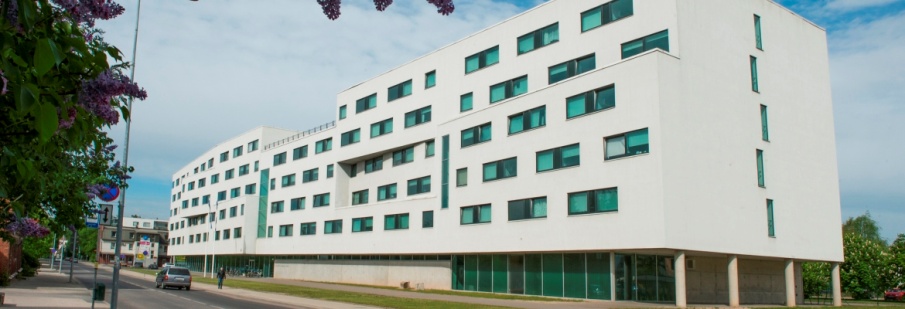 Free evening. We can go to supermarket to buy something for breakfast or I will show you  a breakfast place in town for the mext morning.Sun 21.059.30 Leaving for ERM  (Estonian National Museum) by foot. 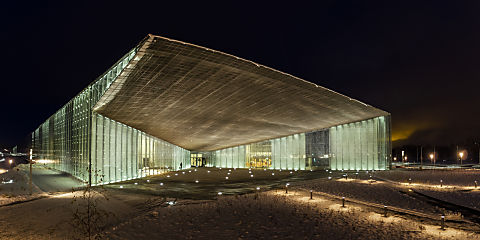 10 – 11.30 tour in museum11.30 – 12. 15 workshop (family signs;  every student  can make a token with his/her family sign, using woodburn pencil; one teacher is needed for  every country to assist students)12.30 Lunch in ERM  (4 – 6 eur?)Some rest.15.00 from hostel: walking in Tartu. I will show you some nice places.Free evening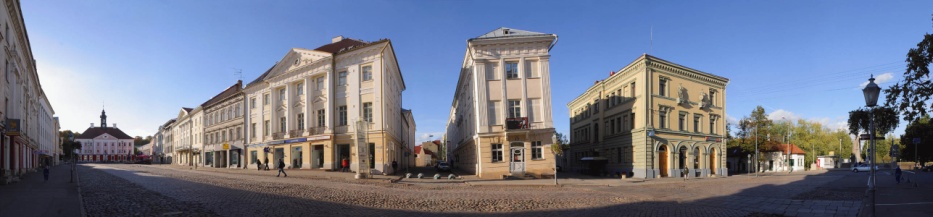 Mon 22.059.30 leaving for harbor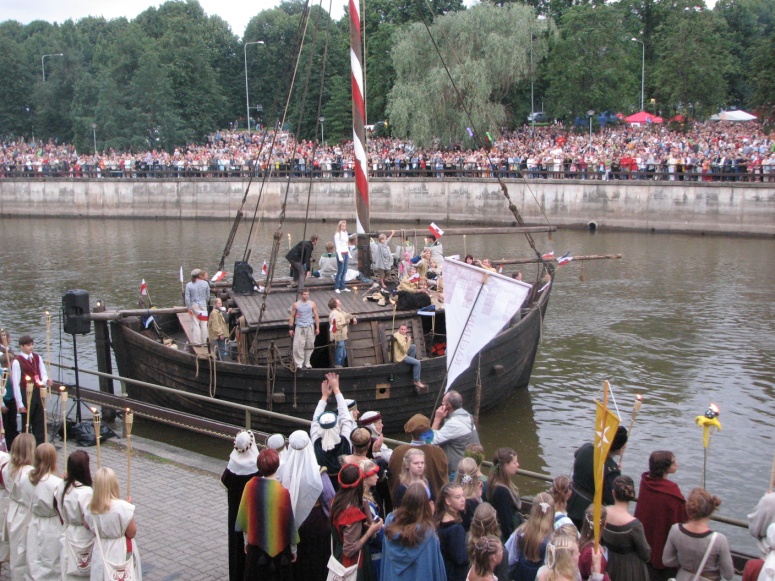 10.-11.30 Cruise on the ancient boat JÕMMU on the river Emajõgi.  Outdoor learning.  Teachers can have a small meeting about project matters on the board. Jõmmu12.30 Lunch in Dorpat buffee. (Soup and salad buffet 5.00€ ; Full buffet 7.50€)                                                                                          http://www.dorpat.ee/tartu-restaurant/ 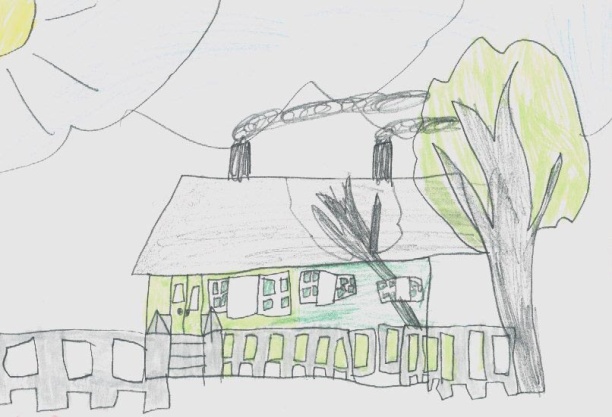 14.00 Leaving for Unipiha school (the coach) 14.30 – 17.00 Getting acquinted with Unipiha school and students. Two workshops: 1) picture of clay  2) sand art17.00 back to Tartu and free evening.Erasmus meeting (for teachers)Tue 23.05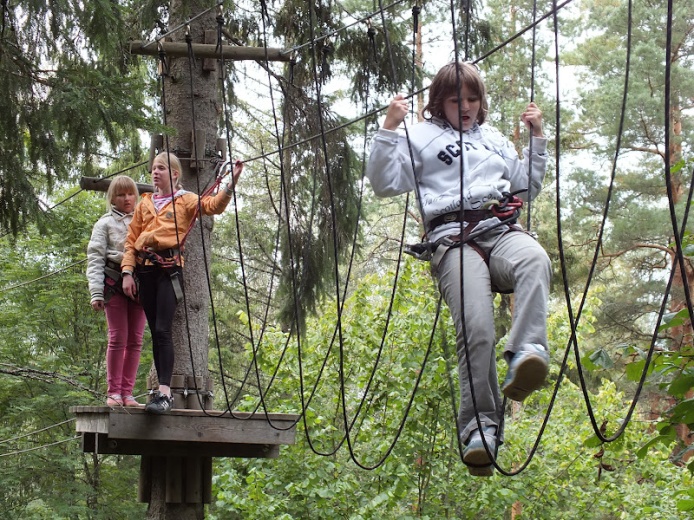 11.00 Leaving for Otepää (the coach)12.30-15.30 adventure park  (sportswear is  needed) in Otepää – outdoor activitieshttp://www.seikluspark.ee/en/seiklused-rajad-eng 16.00 Lunch in Otepää (Tehvandi cafe buffet about 6 eur)Leaving for TartuFree afternoon  Wen 24.059.30 Check out the hostel.  Put your  luggage to the coach. Leaving for Kambja (25 km-s, the center of commune). 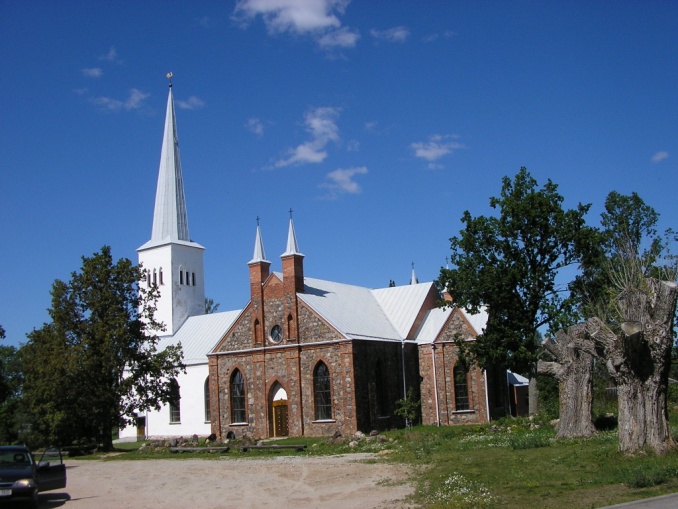 10.-10.30 meeting the head of Kambja county10.30 – 11.15 Kambja church and some other places.11.15.- 12.00 Tour in Kambja school.12.15.- 13.00 Workshop (lyre) for students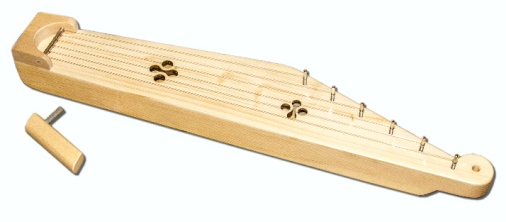 12.15- 13.00 Erasmus meeting (for teachers)13.00 Lunch at Kambja school cantine.14.00 Concert in the school hall. Final party with dances and games. Here is the place where every team can contribute:Some poem or song from each country in their language  – to notice the different languagesProject hymn  (Hara!)We are going to teach some dances and you are welcome to teach your’s (please – the simpliest ones!) Handing over the gifts.Snack bar.16. 00 Leaving for Tallinn straight from Kambja.Thur  25.05Leaving for home.We will pay for museums and workshops; cruise and adventure park;  lunch on 23.05 and snacks . You will pay for accomodations, lunches outside the school and local transportation (Tallinn-Tartu; Tartu-Unipiha-Tartu; Tartu – Otepää-Tartu; Tartu-Kambja-Tallinn)  35 euros per person. You will get all the the receipts. 